Enquesta DE MúSICACom podeu veure hem donat a triar entre quatre estils musicals: Trapp Heavi,  clàssic i rock and roll. Com podeu veure a la gràfica el trapp a guanyat. El trapp és un tipus de música que a vegades utilitza paraules mal sonants un exemple seria Bad Buny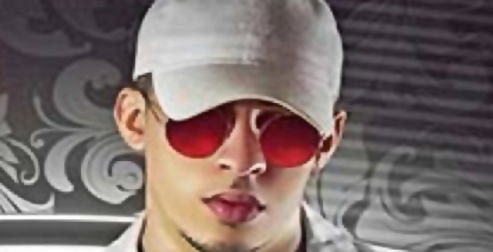 Què és Heavi ? És un tipus de música molt forta i “canyera”.La música clàssica es tranqui-la, molts cops només té melodiaI el Rock and Roll és com el Pop però una mica mes moguda o a vegades  més tranquil·let.Ton Castellví 4t A  i Mateu Albert 4t B.